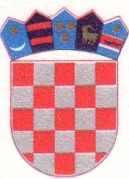 REPUBLIKA HRVATSKAKARLOVAČKA ŽUPANIJAOPĆINA NETRETIĆOPĆINSKI NAČELNIKKLASA: 402-08/21-01/29URBROJ: 2133/11-04-21-1U Netretiću, 03. ožujka 2021.Na temelju članka 42. Statuta Općine Netretić ("Glasnik Općine Netretić" broj 03/13, 02/18, 03/18, 02/20 i 02/21) Općinski načelnik Općine Netretić podnosi Općinskom vijeću Općine NetretićI   Z   V   J   E   Š   Ć   Eo izvršenju Odluke o sponzorstvima  Općine Netretić za 2020. godinuČlanak 1.U Odluci o sponzorstvima Općine Netretić za 2020. godinu ("Glasnik Općine Netretić" broj 09/19, 06/20, 08/20 i 13/20) planirana su i izvršena sredstva u razdoblju 01.01.2020. godine do 31.12.2020. godine kako slijedi:Članak 2.Ovo Izvješće podnosi se Općinskom vijeću Općine Netretić na raspravu i usvajanje.Red.br.Planirano(kuna)Ostvarenje1-12/2020.(kuna)1.Nogometni turnir  Dubravci2.000,002.000,002.Memorijalni turnir „Boško Tomičić“ Mračin2.000,002.000,003.Memorijalni turnir „Branko Štedul“ Jarče Polje2.000,002.000,004.Akcija donošenja „Betlehemskog svjetla“ u župe Karlovačke županije500,00500,005.Natjecanje u motokrosu3.500,003.500,006.Matica umirovljenika Duga Resa „Upoznajmo lijepu našu Hrvatsku“2.000,002.000,00UKUPNO:12.000,0012.000,00DOSTAVITI:Općinsko vijeće Općine Netretić, n/p predsjednikaReferent za proračun i financije, ovdje,Dokumentacija, ovdje,PISMOHRANA.-
OPĆINSKI NAČELNIK:Marijan Peretić